[ALL  TENNIS ASSOCIATION]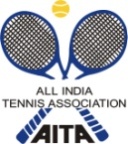 HOTEL DETAILSRULES / REGULATIONSNAME OF THE TOURNAMENTTRICHUR TENNIS TRUST – AITA MENS – 50K ALL INDIA RANKING TENNIS TOURNAMENTNAME OF THE STATE ASSOCIATIONKERALA TENNIS ASSOCIATION HONY. SECRETARY OF ASSOCIATIONTHOMAS PAUL ADDRESS OF ASSOCIATION15 , JUDE VILLA , CHANDRANAGARPALAKKAD - 678007TOURNAMENT WEEK10TH  TO   14TH   NOVEMBER -  2014THE ENTRY IS TO BE SENTTHE ENTRY IS TO BE SENTTHE TOURNAMENT DIRECTOR, THE TRICHUR TENNIS TRUST.THE TOURNAMENT DIRECTOR, THE TRICHUR TENNIS TRUST.ADDRESSADDRESSC/O TRICHUR TENNIS TRUST & KINATTINGAL SPORTS ACADEMY,GURUVAYUR ROAD ,PUNKUNNAAM POST, PUZHAKKAL ,THRISSUR -680002C/O TRICHUR TENNIS TRUST & KINATTINGAL SPORTS ACADEMY,GURUVAYUR ROAD ,PUNKUNNAAM POST, PUZHAKKAL ,THRISSUR -680002TELEPHONEMOBILE0487 – 2382036+918129460033FAX0487 – 2382036EMAILtrichurtennistrust123@gmail.comraj1963@gmail.comCATEGORY ()N(      )NS(      )SS(      )CS(      )TS(  )AGE GROUPS ()U-12(      )U-14(    )U-16(  )U-18(    )Men’s(   )Women’s(  )SIGN-INSIGN-INQUALIFYING7THNOVEMBER2pm -4 pm 7THNOVEMBER2pm -4 pm MAIN DRAW9 TH NOVEMBER2 pm -4 pm9 TH NOVEMBER2 pm -4 pmMAIN DRAW SIZEMAIN DRAW SIZESingles3232Doubles1616QUALIFYING DRAW SIZEQUALIFYING DRAW SIZESinglesOpenOpenDoublesNANADATES FOR SINGLESDATES FOR SINGLESQUALIFYING8TH  &  9 THNOVEMBER8TH  &  9 THNOVEMBERMAIN DRAW10TH NOVEMBERONWARDS10TH NOVEMBERONWARDSDATES FOR DOUBLESDATES FOR DOUBLESQUALIFYINGN/AN/AMAIN DRAW11TH NOVEMBER11TH NOVEMBERENTRY DEADLINE20TH  OCTOBER  TILL 5 PM 20TH  OCTOBER  TILL 5 PM 20TH  OCTOBER  TILL 5 PM WITHDRAWAL DEADLINEWITHDRAWAL DEADLINEWITHDRAWAL DEADLINE2TH NOVEMBER TILL 5 PM 2TH NOVEMBER TILL 5 PM NAME OF THE VENUENAME OF THE VENUETrichur Tennis Trust & Kinattingal Sports AcademyTrichur Tennis Trust & Kinattingal Sports AcademyTrichur Tennis Trust & Kinattingal Sports AcademyADDRESS OF VENUEADDRESS OF VENUETrichur Tennis Trust & Kinattingal Sports Academy, 
Puzhakkal,Punkunnam. 
(Guruvayur Road), Thrissur- 680002Trichur Tennis Trust & Kinattingal Sports Academy, 
Puzhakkal,Punkunnam. 
(Guruvayur Road), Thrissur- 680002Trichur Tennis Trust & Kinattingal Sports Academy, 
Puzhakkal,Punkunnam. 
(Guruvayur Road), Thrissur- 680002TELEPHONEMOBILE0487 - 2382036+9181294600330487 - 2382036+918129460033FAX0487 - 23820360487 - 2382036EMAILtrichurtennistrust123@gmail.comtrichurtennistrust123@gmail.comCOURT SURFACECLAYAND SYNTHETICCLAYAND SYNTHETICBALLSAITA APPROVEDAITA APPROVEDNO. OF COURTS44FLOODLIT44TOURNAMENT DIRECTORTOURNAMENT CO-ORDINATORTOURNAMENT REFEREETOURNAMENT DIRECTORTOURNAMENT CO-ORDINATORTOURNAMENT REFEREET.P RAJARAM -- 9895257583MARTIN GEORGE--9943151170T.P RAJARAM -- 9895257583MARTIN GEORGE--9943151170T.P RAJARAM -- 9895257583MARTIN GEORGE--9943151170TELEPHONE0487 - 2382036+9181294600330487 - 2382036+918129460033FAX0487 - 23820360487 - 2382036EMAILtrichurtennistrust123@gmail.comtrichurtennistrust123@gmail.comNAMENAMECLUB HOUSE(AT THE VENUE)NAMENAMENAMELULU INTERNATIONAL(4 STAR HOTEL)ADDRESSADDRESSTrichur Tennis Trust & Kinattingal Sports Academy, Puzhakkal, Punkunnam. p. o
Guruvayur Road, Thrissur- 2 ADDRESSADDRESSADDRESSP.O.Box #651,Puzhakkal,Ayyanthole P.O. Thrissur,Kerala,India-680003Punkunnam.p.oPINCODEPINCODE680002680003TARIFF TARIFF TARIFF TARIFF TARIFF SINGLESINGLERs-900/-PREMIUM ROOMPREMIUM ROOMPREMIUM ROOMRs.3000/-DOUBLEDOUBLERs-1100/-EXECUTIVE SUITEEXECUTIVE SUITEEXECUTIVE SUITERs.6000/-( ONLY 5 ROOMS /ALLOTTED ON FIRST BOOKED BASIS)TELEPHONETELEPHONE0487 - 2382036TELEPHONETELEPHONETELEPHONE+91 487 3011111 DISTANCEDISTANCE(AT THE VENUE)(500 METRES FROM THE VENUE)NAMENAMEKRISHNA HOLIDAYS VILLAGENAMENAMENAMEAMMU REGENCYADDRESSADDRESSNEAR Amala hospital ,Guruvayur road .ThrissurADDRESSADDRESSADDRESS Near railway station, Marar road.  Thrissur, Kerala, , 680001Pin -6805550487-2443350EMAILEMAILkrishnaholi@gmail.comEMAILEMAILEMAILammuregency@gmail.comTARIFF TARIFF Rs.1000/+tax  Non acTARIFFTARIFFTARIFFSINGLE (AC)SINGLE (AC)1500 +taxSINGLE (AC)SINGLE (AC)SINGLE (AC)DOUBLE (AC)DOUBLE (AC)1800 + taxDOUBLEDOUBLEDOUBLETELEPHONETELEPHONE0487 2305522,2305533TELEPHONETELEPHONETELEPHONE+91 487 - 2443350/51DISTANCE2 km from venue2 km from venue2 km from venueDISTANCE5 KM FROM VENUE5 KM FROM VENUEENTRY
Entry can be sent by POST / E. MAIL / FAX   No entry will be accepted through telephone s .AITA rules & regulations will be followed
AGE ELIGIBILITY
N A 
ENTRY FEEAITA Registration Card
It is mandatory for the player to carry ORIGINAL REGISTRATION CARD for the sign-in. In case the player registration is in process with AITA,  In that case player has to carry Original receipt or copy of mail from AITA confirming that  player registration is in process.